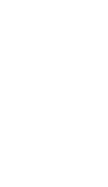 What does a “brisk” pace look like in your classroom?